11-13января 2023 года специалистами Кореличского районного ЦГЭ  проведен мониторинг соответствия требованиям законодательства Республики Беларусь в области санитарно-эпидемиологического благополучия населения санитарного содержания населенных пунктов и объектов  на территории  Турецкого, Еремичского, Красненского  сельских Советов.В ходе мониторинга выявлены следующие нарушения: Турецкий сельский Совет - Земли общего  пользования в д.  В.Слобода между кладбищем и территорией магазина  не содержится в чистоте (захламлена ветками и сучьями деревьев);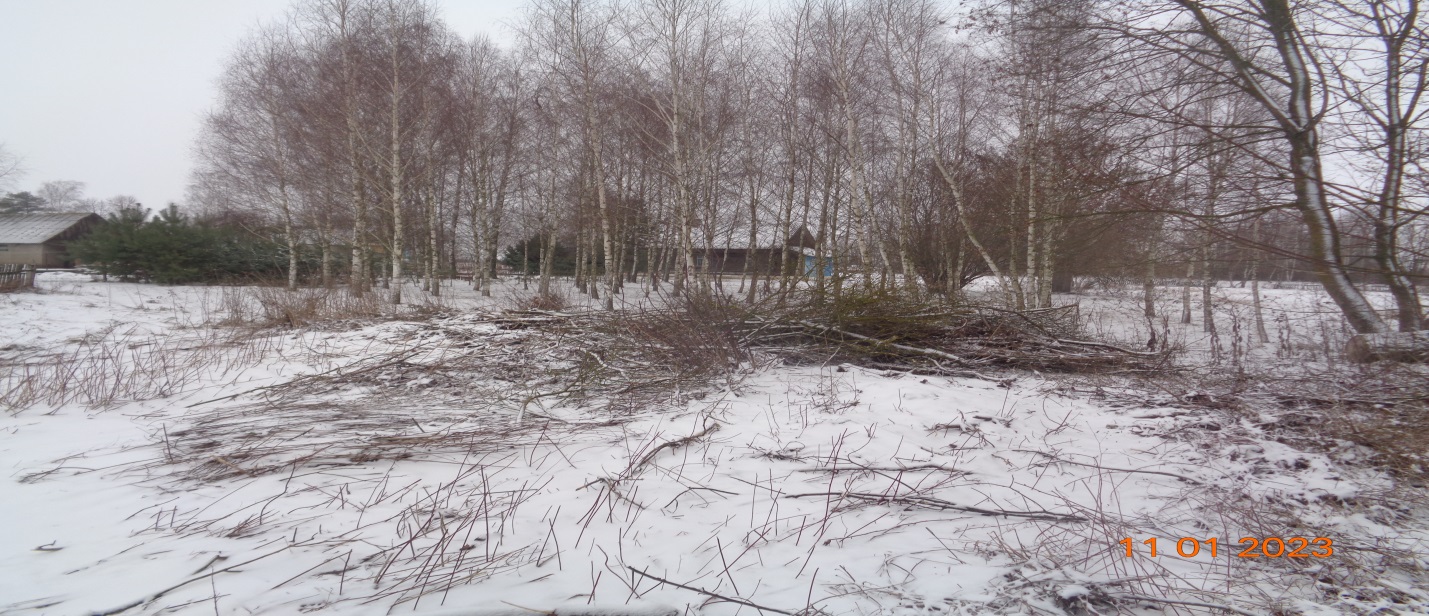 -  Ступеньки и крыльцо магазина Кореличского филиала Гродненского  ОПО не посыпаны  противогололедными средствами (имеется наледь),  территория прилегающая к магазину и складскому помещению не содержаться в чистоте  (не убраны коробки с мусором, бутылками) ;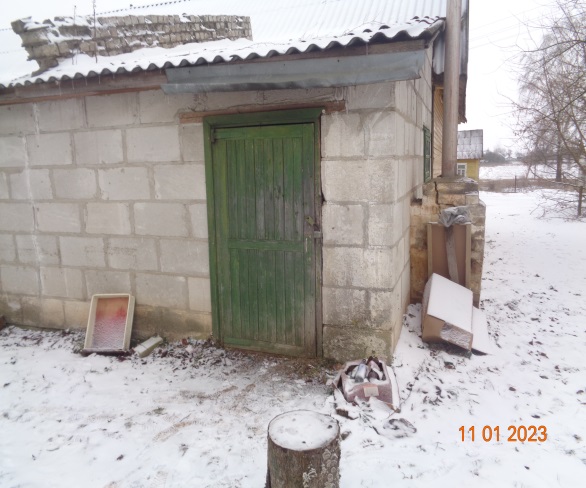 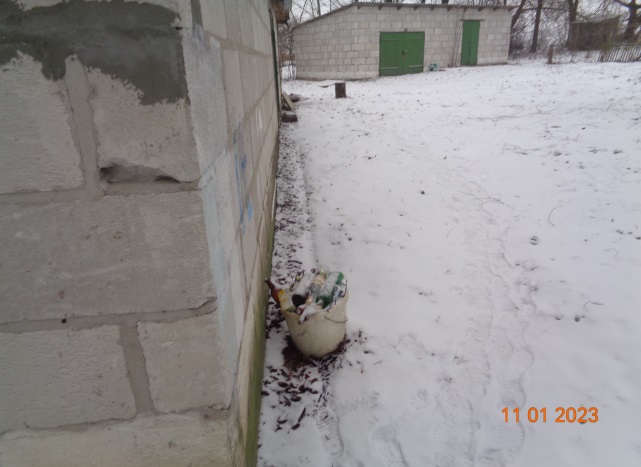 В агрогородкеТурецступеньки крыльцо, пешеходная зона возле административного здания  КУСП «Черняховский –Агро» не посыпаны  противогололедными средствами (имеется наледь).  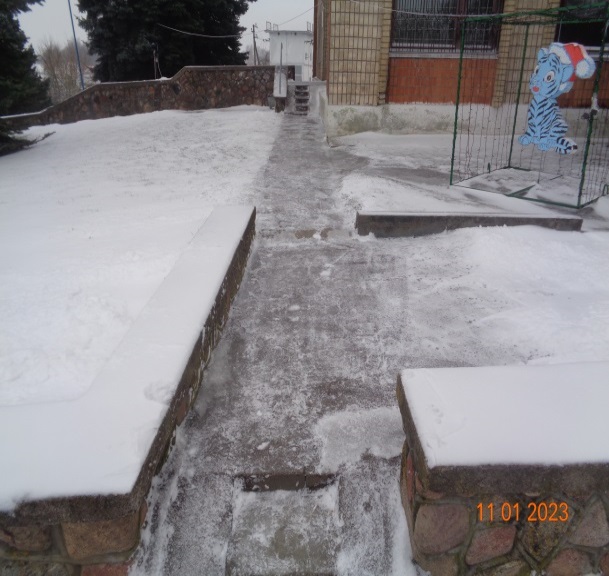 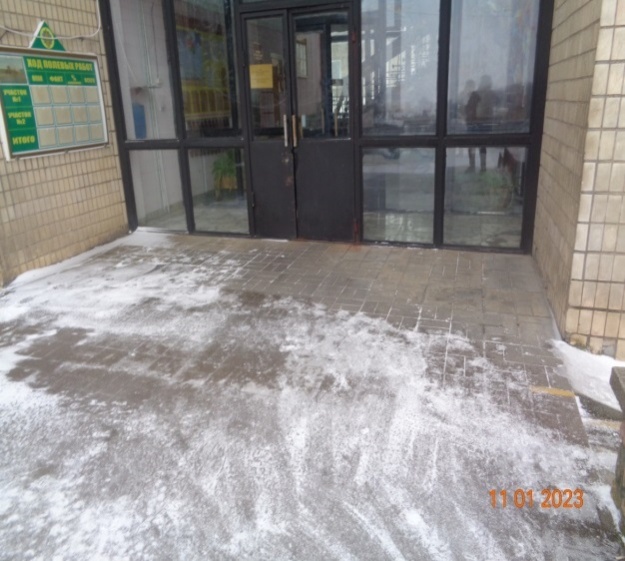 Еремичский сельский Совет  -  Ступеньки и крыльцо магазина  «Шкатулка»  индивидуального предпринимателя Бусько  А.П. не посыпаны  противогололедными средствами (имеется наледь);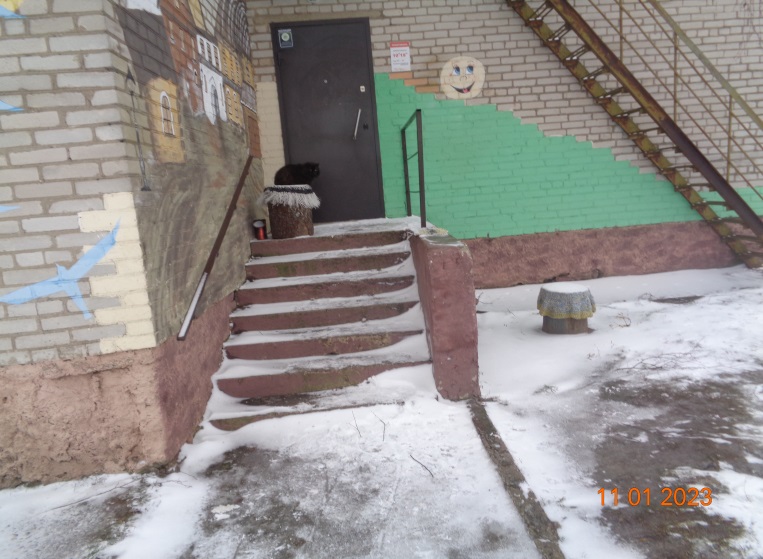 - контейнерная площадка для бора  ТКО за административным зданием КСУП «Царюка» в агрогородкеЕремичи не содержится в чистоте (контейнера переполнены, контейнерная площадка  замусорена бытовым мусором).   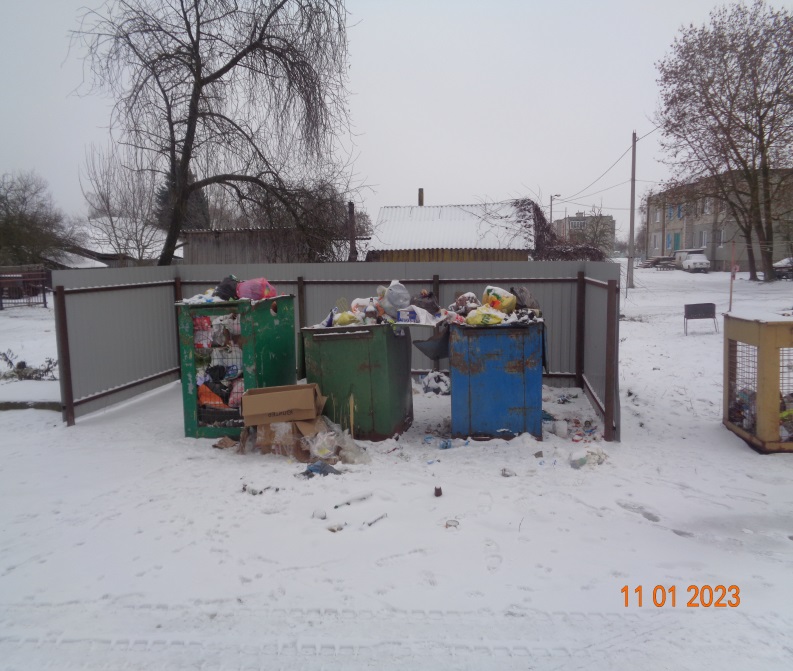 Красненский сельский Совет   - контейнер для сбора ТКО на МТФ аг. Красное  переполнен, прилегающая территория  к МТФ  не содержится в чистоте образована свалка из  шпагата.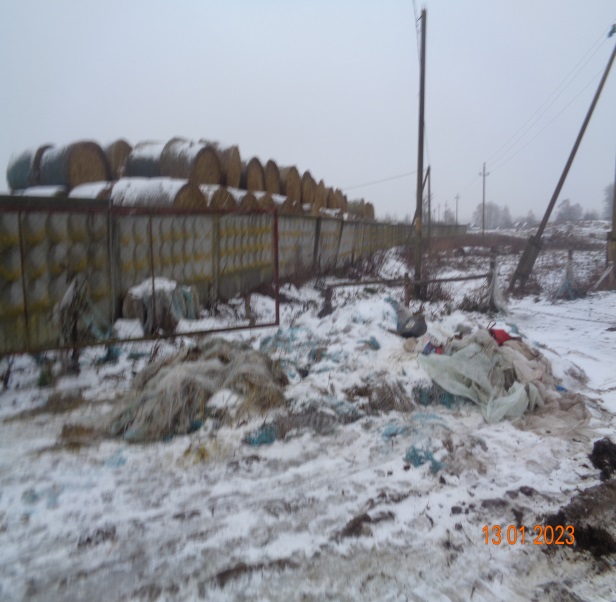 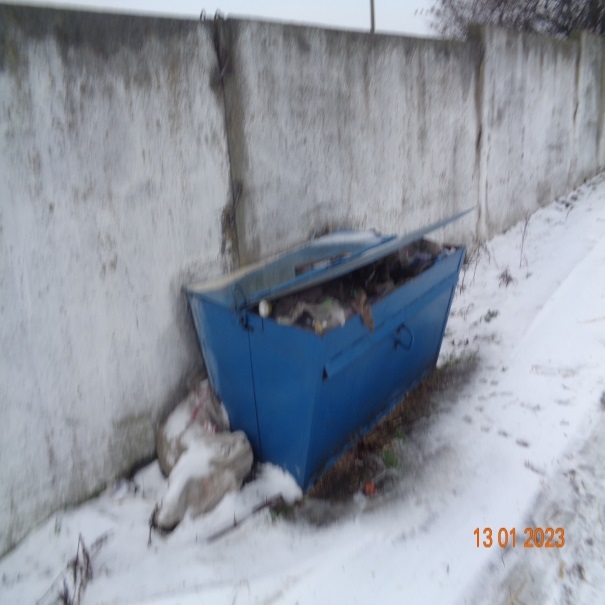 По результатам мониторинга   субъектам направлены  рекомендации   по устранению  нарушений.Помощник врача –гигиениста                           Шишкина И.М.